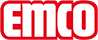 emco Bauemco Marschall Premium Large met Conform inlage en schraapprofiel 512 PSL Conform Ktype512 PSL Conform Kbeloopbaarheidnormaal tot sterkdraagprofielenversterkt contactgeluidgedempt aluminium draagprofiel met aan de onderzijde geluiddempende strokenDraagprofiel in kleurStandaard naturel geanodiseerd. Tegen meerprijs in de kleuren EV3 goud, C33 brons, C35 zwart of C31 RVS te anodiseren.ca. hoogte (mm)12loopvlakDe van gerecycleerde grondstoffen gemaakte Conform inlage is perfect te combineren met houten vloeren. Het extra schraapprofiel verhoogt de reinigende werking.standaard profielafstand ca. (mm)5 mm afstandhouder van rubberautomatische deursystemenTourniquets in 3 mm conform DIN EN 16005Kleuren76.01 antraciet76.02 beige76.04 bruinspeciale kleurenBuitenstandaard kleuren kunt u kiezen uit onze collectie schoonloopzones.brandgedragBrandgedrag van de inlage conform EN 13501 Cfl-s1.verbindingmet kunststof ommantelde staalkabel.garantie5 jaar garantieInformatie omtrent garanties vindt u op:De inlage is gecertificeerd conform TÜV PROFiCERT - Product Interior (Standard)Franse VOC wetgevingLEED v4 (buiten Noord-Amerika)BREEAM Exemplary levelBelgische VOC wetgevingAgBBMVV TB Anhang 8, 9 / ABGPoolmateriaal100% PA 6 (polyamide)ClassificatieKlasse 33AfmetingenBreedte:……….mm (staaflengte)Looplengte:……….mm (looprichting)contactemco Benelux B.V. · Divisie Bouwtechniek · Postbus 66, NL-5320 AB Hedel · Baronieweg 12b, NL-5321 JW Hedel · Tel. (+31) 073 599 8310 · België / Luxemburg: Tel. (+32) 056 224 978 · bouwtechniek@benelux.emco.de